от 30.06.2017  № 1054О внесении изменений в постановление администрации Волгограда от 28 декабря 2015 г. № 1830 «Об утверждении муниципальной программы «Развитие культуры Волгограда» на 2016–2018 годы» В соответствии с решением Волгоградской городской Думы от 19 апреля 2017 г. № 56/613 «О внесении изменений в решение Волгоградской городской Думы от 23.12.2016 № 52/1511 «О бюджете Волгограда на 2017 год и на плановый период 2018 и 2019 годов», постановлением администрации Волгограда от 20 августа 2013 г. № 1418 «Об утверждении Положения о муниципальных программах», руководствуясь статьями 7, 39 Устава города-героя Волгограда, администрация ВолгоградаПОСТАНОВЛЯЕТ:1. Внести в муниципальную программу «Развитие культуры Волгограда» на 2016–2018 годы, утвержденную постановлением администрации Волгограда от 28 декабря 2015 г. № 1830 «Об утверждении муниципальной программы «Развитие культуры Волгограда» на 2016–2018 годы» (далее – Программа), следующие изменения:1.1. В паспорте Программы раздел «Объемы и источники финансирования Программы» изложить в новой редакции:1.2. В разделе 3:1.2.1. Абзацы второй – шестнадцатый изложить в новой редакции:«На реализацию Программы запланировано всего 2 млрд. 669 млн. 760 тыс. 298 рублей 97 копеек, в том числе:2 млрд. 246 млн. 278 тыс. 953 рубля 97 копеек – из бюджета Волгограда, 304 тыс.757 рублей – из федерального бюджета,423 млн. 176 тыс. 588 рублей – из внебюджетных источников;в том числе по годам: на 2016 год – 944 млн. 148 тыс. 210 рублей 97 копеек, из них: 804 млн. 613 тыс. 053 рубля 97 копеек – из бюджета Волгограда, 304 тыс. 757 рублей – из федерального бюджета,139 млн. 230 тыс. 400 рублей – из внебюджетных источников;на 2017 год – 953 млн. 090 тыс. 271 рубль, из них: 802 млн. 966 тыс. рублей – из бюджета Волгограда, 150 млн. 124 тыс. 271 рубль – из внебюджетных источников;на 2018 год – 772 млн. 521 тыс. 817 рублей, из них: 638 млн. 699 тыс. 900 рублей – из бюджета Волгограда, 133 млн. 821 тыс. 917 рублей – из внебюджетных источников».1.2.2. Таблицу «Источники ресурсного обеспечения Программы» изложить в новой редакции:«Источники ресурсного обеспечения Программы1.3. Приложения 3, 4 к Программе изложить в новой редакции согласно приложениям 1, 2 соответственно.2. Настоящее постановление вступает в силу со дня его подписания, подлежит опубликованию в установленном порядке и распространяет свое действие на правоотношения, возникшие с 01 января 2017 г.Глава администрации                                                                      В.В.ЛихачевПриложение 1к постановлениюадминистрации Волгоградаот 30.06.2017  № 1054«Приложение 3к муниципальной программе «Развитие культуры Волгограда» на 2016–2018 годы, утвержденной постановлением администрации Волгоградаот 28.12.2015 № 1830Переченьмероприятий муниципальной программы «Развитие культуры Волгограда» на 2016–2018 годы(далее – Программа)Комитет по культуре администрации Волгограда»Приложение 2к постановлениюадминистрации Волгоградаот 30.06.2017  № 1054«Приложение 4к муниципальной программе «Развитие культуры Волгограда» на 2016–2018 годы, утвержденной постановлением администрации Волгоградаот 28.12.2015 № 1830Обоснование затратпо мероприятиям муниципальной программы «Развитие культуры Волгограда» на 2016–2018 годы(далее – Программа)Продолжение приложения 2						Продолжение приложения 2Продолжение приложения 2Продолжение приложения 2Продолжение приложения 2Продолжение приложения 2Продолжение приложения 2Продолжение приложения 2Продолжение приложения 2Продолжение приложения 2Продолжение приложения 2Продолжение приложения 2Продолжение приложения 2Продолжение приложения 2Продолжение приложения 2Продолжение приложения 2Продолжение приложения 2Комитет по культуре администрации Волгограда»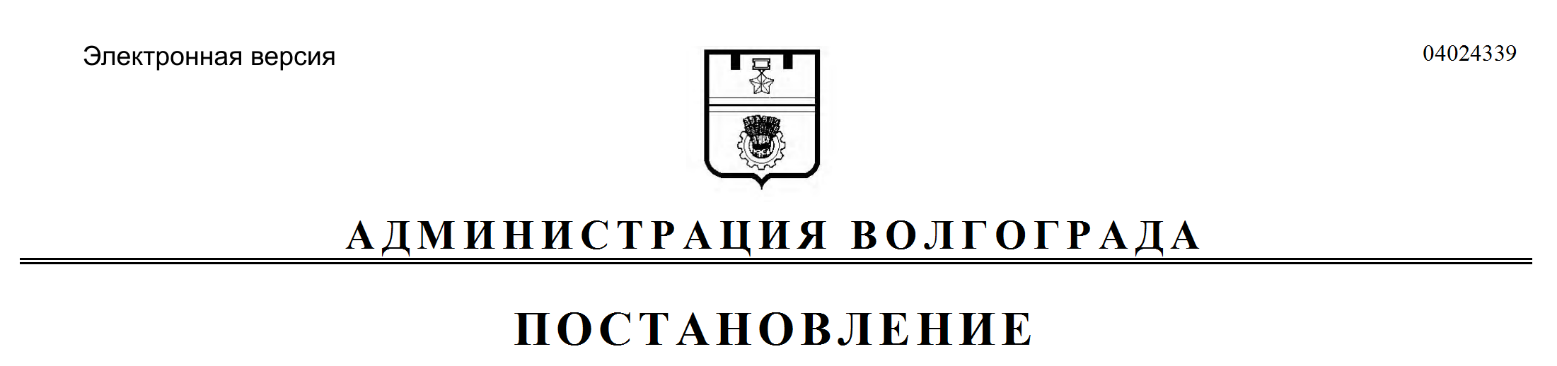 «Объемы и источники финансирования Программы– общий объем финансирования Программы – 2 млрд. 669 млн. 760 тыс. 298 рублей 97 копеек, в том числе по годам:2016 год – 944 млн. 148 тыс. 210 рублей 97 копеек, из них: бюджет Волгограда – 804 млн. 613 тыс. 053 рубля 97 копеек,федеральный бюджет – 304 тыс. 757 рублей,внебюджетные источники – 139 млн. 230 тыс. 400 рублей;2017 год – 953 млн. 090 тыс. 271 рубль, из них:бюджет Волгограда – 802 млн. 966 тыс. рублей,внебюджетные источники – 150 млн. 124 тыс. 271 рубль;2018 год – 772 млн. 521 тыс. 817 рублей, из них:бюджет Волгограда – 638 млн. 699 тыс. 900 рублей,внебюджетные источники – 133 млн. 821 тыс. 917 рублей».№ п/пНаименованиеисточникаЕдиница измеренияОбъем финансовых средствОбъем финансовых средствОбъем финансовых средствОбъем финансовых средствОписание механизма привлечения, нормативные ссылки на соглашения, другие подтверждающие документы№ п/пНаименованиеисточникаЕдиница измерениявсего по Программев том числев том числев том числеОписание механизма привлечения, нормативные ссылки на соглашения, другие подтверждающие документы№ п/пНаименованиеисточникаЕдиница измерениявсего по Программе2016год2017год2018годОписание механизма привлечения, нормативные ссылки на соглашения, другие подтверждающие документы12345678123456781.Бюджет Волгограда, в том числе:тыс. руб.2246278,95397804613,05397802966,0638699,91.1.Комитет по культуре администрации Волгоградатыс. руб.1792852,5651358,5631101,4510392,61.2.Администрация Ворошиловского района Волгоградатыс. руб.41387,112420,317958,211008,61.3.Администрация Дзержинского района Волгоградатыс. руб.46953,710416,823736,912800,01.4.Администрация Кировского района Волгоградатыс. руб.57188,918444,320420,218324,41.5.Администрация Красноармейского района Волгоградатыс. руб.28967,4639710743,863979526,28697,41.6.Администрация Красно-тыс. руб.64061,2925086,6921160,717813,9октябрьского района Волгограда1.7.Администрация Советского района Волгоградатыс. руб.65758,026192,021107,118458,91.8.Администрация Тракторозаводского района Волгоградатыс. руб.80677,231369,228103,921204,11.9.Администрация Центрального района 
Волгоградатыс. руб.68432,818581,429851,420000,01.10.Комитет по строительству администрации Волгоградатыс. руб.00002.Федеральный бюджет, в том числе:тыс. руб.304,757304,757002.1.Комитет по культуре администрации тыс. руб.304,757304,75700Волгограда3.Внебюджетные источники, в том числе:тыс. руб.423176,588139230,4150124,271133821,9173.1.Комитет по культуре администрации Волгоградатыс. руб.324951,328102332,2119642,831102976,2973.2.Администрация Ворошиловского района Волгоградатыс. руб.17 378,86627,15789,04962,73.3.Администрация Дзержинского района Волгоградатыс. руб.6620,02000,02200,02420,03.4.Администрация Кировского района Волгоградатыс. руб.6994,32480,32229,02285,03.5.Администрация Красноармейского района Волгоградатыс. руб.4175,61321,81426,91426,93.6.Администрация Красно-октябрьского района Волгоградатыс. руб.16670,15486,75591,75591,73.7.Администрация Советского района Волгоградатыс. руб.6900,02400,02200,02300,03.8.Администрация Тракторозаводского района Волгоградатыс. руб.19198,17119,15890,06189,03.9.Администрация Центрального района 
Волгоградатыс. руб.20288,369463,25154,845670,32№ п/пНаименование мероприятияСрок реализацииОбъем финансирования (тыс. руб.)Объем финансирования (тыс. руб.)Объем финансирования (тыс. руб.)Объем финансирования (тыс. руб.)Объем финансирования (тыс. руб.)Индикаторы достижения цели, выполнения задач (показатели результативности мероприятий)Индикаторы достижения цели, выполнения задач (показатели результативности мероприятий)Индикаторы достижения цели, выполнения задач (показатели результативности мероприятий)Индикаторы достижения цели, выполнения задач (показатели результативности мероприятий)Индикаторы достижения цели, выполнения задач (показатели результативности мероприятий)Индикаторы достижения цели, выполнения задач (показатели результативности мероприятий)Исполнитель№ п/пНаименование мероприятияСрок реализациивсегов том числев том числев том числев том численаименованиеединица измеренияплановое значениеплановое значениеплановое значениеплановое значениеИсполнитель№ п/пНаименование мероприятияСрок реализациивсегобюджет Волгоградафедеральный бюджет бюджет Волгоградской областивнебюджетные источникинаименованиеединица измерения2016 год2017 год2018 годв результате реализации ПрограммыИсполнитель123456789101112131415Продолжение приложения 1Продолжение приложения 1Продолжение приложения 1Продолжение приложения 1Продолжение приложения 1Продолжение приложения 1Продолжение приложения 1Продолжение приложения 1Продолжение приложения 1Продолжение приложения 1Продолжение приложения 1Продолжение приложения 1Продолжение приложения 1Продолжение приложения 1Продолжение приложения 11234567891011121314151.Цель: создание условий для организации культурного досуга, предоставления образования в сфере искусства и обеспечения жителей Волгограда услугами муниципальных учреждений культуры2016–2018 годы,в том числе:2669760,298972246278,95397304,7570423176,588Доля жителей от общего количества жителей Волгограда, получающих услуги в муниципальных учреждениях культуры, в год%87,9100,090,790,71.Цель: создание условий для организации культурного досуга, предоставления образования в сфере искусства и обеспечения жителей Волгограда услугами муниципальных учреждений культуры2016 год944148,21097804613,05397304,7570139230,4Доля жителей от общего количества жителей Волгограда, получающих услуги в муниципальных учреждениях культуры, в год%87,9100,090,790,71.Цель: создание условий для организации культурного досуга, предоставления образования в сфере искусства и обеспечения жителей Волгограда услугами муниципальных учреждений культуры2017 год953090,271802966,000150124,271Доля жителей от общего количества жителей Волгограда, получающих услуги в муниципальных учреждениях культуры, в год%87,9100,090,790,71.Цель: создание условий для организации культурного досуга, предоставления образования в сфере искусства и обеспечения жителей Волгограда услугами муниципальных учреждений культурыв том числе кредиторская задолженность12147,312147,3Доля жителей от общего количества жителей Волгограда, получающих услуги в муниципальных учреждениях культуры, в год%87,9100,090,790,71.Цель: создание условий для организации культурного досуга, предоставления образования в сфере искусства и обеспечения жителей Волгограда услугами муниципальных учреждений культуры2018 год772521,817638699,900133821,917Доля жителей от общего количества жителей Волгограда, получающих услуги в муниципальных учреждениях культуры, в год%87,9100,090,790,71.Цель: создание условий для организации культурного досуга, предоставления образования в сфере искусства и обеспечения жителей Волгограда услугами муниципальных учреждений культуры2018 год772521,817638699,900133821,917Доля муниципальных учреждений культуры от общего количества муниципальных учреждений культуры, имеющих постоянно обновляемый и актуализируемый сайт в сети Интернет%65,0100,0100,0100,01.Цель: создание условий для организации культурного досуга, предоставления образования в сфере искусства и обеспечения жителей Волгограда услугами муниципальных учреждений культуры2018 год772521,817638699,900133821,917Доля детей в возрасте от 5 до 18 лет, получающих услуги дополнительного образования детей в сфере искусства, в общей численности детей Волгограда в возрасте от 5 до 18 лет%10,210,510,510,51.1.Задача 1.Организация библиотечно-информационного обслуживания населения Волгограда2016–2018 годы,в том числе:230742,571221642,0304,75708795,814Доля зарегистрированных пользователей муниципальными библиотеками, удовлетворенных условиями и качеством библиотечно-информационного обслуживания, от общего количества зарегистрированных пользователей муниципальными библиотеками%100,0100,0100,0100,01.1.Задача 1.Организация библиотечно-информационного обслуживания населения Волгограда2016 год93256,25789453,8304,75703497,7Доля зарегистрированных пользователей муниципальными библиотеками, удовлетворенных условиями и качеством библиотечно-информационного обслуживания, от общего количества зарегистрированных пользователей муниципальными библиотеками%100,0100,0100,0100,01.1.Задача 1.Организация библиотечно-информационного обслуживания населения Волгограда2017 год88140,71484410,4003730,314Доля зарегистрированных пользователей муниципальными библиотеками, удовлетворенных условиями и качеством библиотечно-информационного обслуживания, от общего количества зарегистрированных пользователей муниципальными библиотеками%100,0100,0100,0100,01.1.Задача 1.Организация библиотечно-информационного обслуживания населения Волгоградав том числе кредиторская задолженность1248,11248,1Доля зарегистрированных пользователей муниципальными библиотеками, удовлетворенных условиями и качеством библиотечно-информационного обслуживания, от общего количества зарегистрированных пользователей муниципальными библиотеками%100,0100,0100,0100,01.1.Задача 1.Организация библиотечно-информационного обслуживания населения Волгограда2018 год49345,647777,8001567,8Доля зарегистрированных пользователей муниципальными библиотеками, удовлетворенных условиями и качеством библиотечно-информационного обслуживания, от общего количества зарегистрированных пользователей муниципальными библиотеками%100,0100,0100,0100,01.1.Задача 1.Организация библиотечно-информационного обслуживания населения Волгограда2018 год49345,647777,8001567,8Доля зарегистрированных пользователей муниципальными библиотеками от общего количества жителей Волгограда%17,617,27,87,81.1.1.Мероприятие 1.1.Библиотечно-информационное обслуживание населения Волгограда2016–2018 годы,в том числе:230742,571221642,0304,75708795,814Количество посещений муниципальных библиотек в годтыс.чел.1098,71043,7506,72649,1Комитет по культуре администрации Волгограда, Волгоградское муниципальное учреждение культуры «Централизованная система детских библиотек», Волгоградское муниципальное учреждение культуры «Централизованная система городских библиотек»1.1.1.Мероприятие 1.1.Библиотечно-информационное обслуживание населения Волгограда2016 год93256,25789453,8304,75703497,7Объем фондов (печатных документов и электронных изданий) муниципальных библиотектыс.экз.1651,01372,8790,8790,8Комитет по культуре администрации Волгограда, Волгоградское муниципальное учреждение культуры «Централизованная система детских библиотек», Волгоградское муниципальное учреждение культуры «Централизованная система городских библиотек»1.1.1.Мероприятие 1.1.Библиотечно-информационное обслуживание населения Волгограда2017 год88140,71484410,4003730,314Объем фондов (печатных документов и электронных изданий) муниципальных библиотектыс.экз.1651,01372,8790,8790,8Комитет по культуре администрации Волгограда, Волгоградское муниципальное учреждение культуры «Централизованная система детских библиотек», Волгоградское муниципальное учреждение культуры «Централизованная система городских библиотек»1.1.1.Мероприятие 1.1.Библиотечно-информационное обслуживание населения Волгоградав том числе кредиторская задолженность1248,11248,1Объем фондов (печатных документов и электронных изданий) муниципальных библиотектыс.экз.1651,01372,8790,8790,8Комитет по культуре администрации Волгограда, Волгоградское муниципальное учреждение культуры «Централизованная система детских библиотек», Волгоградское муниципальное учреждение культуры «Централизованная система городских библиотек»1.1.1.Мероприятие 1.1.Библиотечно-информационное обслуживание населения Волгограда2018 год49345,647777,8001567,8Объем фондов (печатных документов и электронных изданий) муниципальных библиотектыс.экз.1651,01372,8790,8790,8Комитет по культуре администрации Волгограда, Волгоградское муниципальное учреждение культуры «Централизованная система детских библиотек», Волгоградское муниципальное учреждение культуры «Централизованная система городских библиотек»1.2.Задача 2.Организация концертно-театрального обслуживания населения 
Волгограда2016–2018 годы,в том числе:349523,048244619,100104903,94800Увеличение количества зрителей, посетивших муниципальные театры и концертные организации, по сравнению с предыдущим годом%103,0103,0103,0103,01.2.Задача 2.Организация концертно-театрального обслуживания населения 
Волгограда2016 год127083,693050,30034033,3Увеличение количества зрителей, посетивших муниципальные театры и концертные организации, по сравнению с предыдущим годом%103,0103,0103,0103,01.2.Задача 2.Организация концертно-театрального обслуживания населения 
Волгограда2017 год123009,34886163,90036845,448Увеличение количества зрителей, посетивших муниципальные театры и концертные организации, по сравнению с предыдущим годом%103,0103,0103,0103,01.2.Задача 2.Организация концертно-театрального обслуживания населения 
Волгоградав том числе кредиторская задолженность697,6697,6Увеличение количества зрителей, посетивших муниципальные театры и концертные организации, по сравнению с предыдущим годом%103,0103,0103,0103,01.2.Задача 2.Организация концертно-театрального обслуживания населения 
Волгограда2018 год99430,165404,90034025,2Увеличение количества зрителей, посетивших муниципальные театры и концертные организации, по сравнению с предыдущим годом%103,0103,0103,0103,01.2.Задача 2.Организация концертно-театрального обслуживания населения 
Волгограда2018 год99430,165404,90034025,2Доля спектаклей для детей и юношества от общего количества спектаклей  в год%20,022,024,024,01.2.1.Мероприятие 2.1.Организация концертного обслуживания населения 
Волгограда2016–2018 годы,в том числе:58331,20454096,4004234,804Количество зрителей концертных программ, показанных муниципальными концертными организациями Волгограда, в годтыс.чел.10,516,219,946,6Комитет по культуре администрации Волгограда, муниципальное учреждение культуры (МУК) «Волгоградский музыкальный театр», МУК «Волгоградский молодежный театр», МУК «Волго-градконцерт», МУК «Творческое объединение «Конкордия»1.2.1.Мероприятие 2.1.Организация концертного обслуживания населения 
Волгограда2016 год24358,322410,3001948,0Количество зрителей концертных программ, показанных муниципальными концертными организациями Волгограда, в годтыс.чел.10,516,219,946,6Комитет по культуре администрации Волгограда, муниципальное учреждение культуры (МУК) «Волгоградский музыкальный театр», МУК «Волгоградский молодежный театр», МУК «Волго-градконцерт», МУК «Творческое объединение «Конкордия»1.2.1.Мероприятие 2.1.Организация концертного обслуживания населения 
Волгограда2017 год26009,20424681,4001327,804Количество зрителей концертных программ, показанных муниципальными концертными организациями Волгограда, в годтыс.чел.10,516,219,946,6Комитет по культуре администрации Волгограда, муниципальное учреждение культуры (МУК) «Волгоградский музыкальный театр», МУК «Волгоградский молодежный театр», МУК «Волго-градконцерт», МУК «Творческое объединение «Конкордия»1.2.1.Мероприятие 2.1.Организация концертного обслуживания населения 
Волгоградав том числе кредиторская задолженность389,2389,2Количество зрителей концертных программ, показанных муниципальными концертными организациями Волгограда, в годтыс.чел.10,516,219,946,6Комитет по культуре администрации Волгограда, муниципальное учреждение культуры (МУК) «Волгоградский музыкальный театр», МУК «Волгоградский молодежный театр», МУК «Волго-градконцерт», МУК «Творческое объединение «Конкордия»1.2.1.Мероприятие 2.1.Организация концертного обслуживания населения 
Волгограда2018 год7963,77004,700959,0Количество зрителей концертных программ, показанных муниципальными концертными организациями Волгограда, в годтыс.чел.10,516,219,946,6Комитет по культуре администрации Волгограда, муниципальное учреждение культуры (МУК) «Волгоградский музыкальный театр», МУК «Волгоградский молодежный театр», МУК «Волго-градконцерт», МУК «Творческое объединение «Конкордия»1.2.1.Мероприятие 2.1.Организация концертного обслуживания населения 
ВолгоградаКоличество новых (капитально возобновленных) концертных программ, подготовленных муниципальными концертными организациями Волгограда, в годед.12,012,012,036,0Комитет по культуре администрации Волгограда, муниципальное учреждение культуры (МУК) «Волгоградский музыкальный театр», МУК «Волгоградский молодежный театр», МУК «Волго-градконцерт», МУК «Творческое объединение «Конкордия»1.2.2.Мероприятие 2.2. Организация театрального обслуживания населения 
Волгограда2016–2018 годы,в том числе:291191,844190522,700100669,144Количество спектаклей и концертов в муниципальных театрах Волгограда в годед.436,0437,0437,01310,0Комитет по культуре администрации Волгограда, муниципальное учреждение культуры (МУК) «Волгоградский музыкальный театр», МУК «Волгоградский молодежный театр», МУК «Волго-градконцерт», МУК «Творческое объединение «Конкордия»1.2.2.Мероприятие 2.2. Организация театрального обслуживания населения 
Волгограда2016 год102725,370640,00032085,3Количество спектаклей и концертов в муниципальных театрах Волгограда в годед.436,0437,0437,01310,0Комитет по культуре администрации Волгограда, муниципальное учреждение культуры (МУК) «Волгоградский музыкальный театр», МУК «Волгоградский молодежный театр», МУК «Волго-градконцерт», МУК «Творческое объединение «Конкордия»1.2.2.Мероприятие 2.2. Организация театрального обслуживания населения 
Волгограда2016 год102725,370640,00032085,3Количество новых (капитально возобновленных) спектаклей и концертных программ, подготовленных муниципальными театрами Волгограда, в годед.9,09,09,027,0Комитет по культуре администрации Волгограда, муниципальное учреждение культуры (МУК) «Волгоградский музыкальный театр», МУК «Волгоградский молодежный театр», МУК «Волго-градконцерт», МУК «Творческое объединение «Конкордия»1.2.2.Мероприятие 2.2. Организация театрального обслуживания населения 
Волгограда2017 год97000,14461482,50035517,644Количество новых (капитально возобновленных) спектаклей и концертных программ, подготовленных муниципальными театрами Волгограда, в годед.9,09,09,027,0Комитет по культуре администрации Волгограда, муниципальное учреждение культуры (МУК) «Волгоградский музыкальный театр», МУК «Волгоградский молодежный театр», МУК «Волго-градконцерт», МУК «Творческое объединение «Конкордия»1.2.2.Мероприятие 2.2. Организация театрального обслуживания населения 
Волгоградав том числе кредиторская задолженность308,4308,4Количество новых (капитально возобновленных) спектаклей и концертных программ, подготовленных муниципальными театрами Волгограда, в годед.9,09,09,027,0Комитет по культуре администрации Волгограда, муниципальное учреждение культуры (МУК) «Волгоградский музыкальный театр», МУК «Волгоградский молодежный театр», МУК «Волго-градконцерт», МУК «Творческое объединение «Конкордия»1.2.2.Мероприятие 2.2. Организация театрального обслуживания населения 
Волгограда2018 год91466,458400,20033066,2Количество новых (капитально возобновленных) спектаклей и концертных программ, подготовленных муниципальными театрами Волгограда, в годед.9,09,09,027,0Комитет по культуре администрации Волгограда, муниципальное учреждение культуры (МУК) «Волгоградский музыкальный театр», МУК «Волгоградский молодежный театр», МУК «Волго-градконцерт», МУК «Творческое объединение «Конкордия»1.2.2.Мероприятие 2.2. Организация театрального обслуживания населения 
Волгограда2018 год91466,458400,20033066,2Количество зрителей спектаклей и концертов, показанных муниципальными театрами Волгограда, в годтыс.чел.97,7104,3108,2310,2Комитет по культуре администрации Волгограда, муниципальное учреждение культуры (МУК) «Волгоградский музыкальный театр», МУК «Волгоградский молодежный театр», МУК «Волго-градконцерт», МУК «Творческое объединение «Конкордия»1.3.Задача 3.Обеспечение жителей Волгограда услугами районных 
учреждений культуры2016–2018 годы,в том числе:549630,61397451405,353970098225,26Удельный вес населения, участвующего в культурно-досуговых мероприятиях%76,577,077,077,01.3.Задача 3.Обеспечение жителей Волгограда услугами районных 
учреждений культуры2016 год189324,85397152426,653970036898,2Удельный вес населения, участвующего в культурно-досуговых мероприятиях%76,577,077,077,01.3.Задача 3.Обеспечение жителей Волгограда услугами районных 
учреждений культуры2016 год189324,85397152426,653970036898,2Динамика количества культурно-досуговых мероприятий на платной основе по сравнению с предыдущим годом%108,5110,0112,0112,01.3.Задача 3.Обеспечение жителей Волгограда услугами районных 
учреждений культуры2017 год201726,84171245,40030481,44Динамика количества культурно-досуговых мероприятий на платной основе по сравнению с предыдущим годом%108,5110,0112,0112,01.3.Задача 3.Обеспечение жителей Волгограда услугами районных 
учреждений культурыв том числе кредиторская задолженность3738,73738,7Динамика количества культурно-досуговых мероприятий на платной основе по сравнению с предыдущим годом%108,5110,0112,0112,01.3.Задача 3.Обеспечение жителей Волгограда услугами районных 
учреждений культуры2018 год158578,92127733,30030845,62Динамика количества культурно-досуговых мероприятий на платной основе по сравнению с предыдущим годом%108,5110,0112,0112,01.3.1.Мероприятие 3.1.Организация деятельности учреждений культурно-досугового типа (дома и дворцы культуры) Волгограда2016–2018 годы,в том числе:531191,07037436412,410370094778,66Количество клубных формирований в годед.419364364364Администрации районов Волгограда, муниципальное бюджетное учреждение культуры (МБУК) «Дворец культуры Тракторо-заводского района 
Волгограда», МУК «Комплекс культуры и отдыха имени Ю.А.Гагарина Красно-октябрьского района Волгограда», МБУК «Комплекс культуры и отдыха Советского района 
Волгограда», МБУК «Центр культуры и досуга «Родина» Центрального района 
Волгограда», МУК «Центр культуры и досуга «Авангард» Кировского района 
Волгограда», МБУК «Молодежный центр культуры и кино 
«ХХI век» Дзержинского района Волгограда», МУК «Дом культуры «Патриот» Кировского района 
Волгограда», МБУК «Центральный парк культуры и отдыха», МБУК «Отдых-центр», муниципальное учреждение культуры «Детский городской парк» Волгограда, МБУК «Детский специализированный киноцентр «Ударник» Тракторо-заводского района 
Волгограда, МУК «Центр культуры, досуга и кино Красно-армейского района 
Волгограда»1.3.1.Мероприятие 3.1.Организация деятельности учреждений культурно-досугового типа (дома и дворцы культуры) Волгограда2016–2018 годы,в том числе:531191,07037436412,410370094778,66Количество участников клубных формирований в годчел.7488632163276327Администрации районов Волгограда, муниципальное бюджетное учреждение культуры (МБУК) «Дворец культуры Тракторо-заводского района 
Волгограда», МУК «Комплекс культуры и отдыха имени Ю.А.Гагарина Красно-октябрьского района Волгограда», МБУК «Комплекс культуры и отдыха Советского района 
Волгограда», МБУК «Центр культуры и досуга «Родина» Центрального района 
Волгограда», МУК «Центр культуры и досуга «Авангард» Кировского района 
Волгограда», МБУК «Молодежный центр культуры и кино 
«ХХI век» Дзержинского района Волгограда», МУК «Дом культуры «Патриот» Кировского района 
Волгограда», МБУК «Центральный парк культуры и отдыха», МБУК «Отдых-центр», муниципальное учреждение культуры «Детский городской парк» Волгограда, МБУК «Детский специализированный киноцентр «Ударник» Тракторо-заводского района 
Волгограда, МУК «Центр культуры, досуга и кино Красно-армейского района 
Волгограда»1.3.1.Мероприятие 3.1.Организация деятельности учреждений культурно-досугового типа (дома и дворцы культуры) Волгограда2016 год182725,51037146925,110370035800,4Количество участников клубных формирований в годчел.7488632163276327Администрации районов Волгограда, муниципальное бюджетное учреждение культуры (МБУК) «Дворец культуры Тракторо-заводского района 
Волгограда», МУК «Комплекс культуры и отдыха имени Ю.А.Гагарина Красно-октябрьского района Волгограда», МБУК «Комплекс культуры и отдыха Советского района 
Волгограда», МБУК «Центр культуры и досуга «Родина» Центрального района 
Волгограда», МУК «Центр культуры и досуга «Авангард» Кировского района 
Волгограда», МБУК «Молодежный центр культуры и кино 
«ХХI век» Дзержинского района Волгограда», МУК «Дом культуры «Патриот» Кировского района 
Волгограда», МБУК «Центральный парк культуры и отдыха», МБУК «Отдых-центр», муниципальное учреждение культуры «Детский городской парк» Волгограда, МБУК «Детский специализированный киноцентр «Ударник» Тракторо-заводского района 
Волгограда, МУК «Центр культуры, досуга и кино Красно-армейского района 
Волгограда»1.3.1.Мероприятие 3.1.Организация деятельности учреждений культурно-досугового типа (дома и дворцы культуры) Волгограда2017 год195065,04165758,00029307,04Количество 
самодеятельных творческих коллективов, имеющих звание «Народный» и «Образцовый»ед.50555757Администрации районов Волгограда, муниципальное бюджетное учреждение культуры (МБУК) «Дворец культуры Тракторо-заводского района 
Волгограда», МУК «Комплекс культуры и отдыха имени Ю.А.Гагарина Красно-октябрьского района Волгограда», МБУК «Комплекс культуры и отдыха Советского района 
Волгограда», МБУК «Центр культуры и досуга «Родина» Центрального района 
Волгограда», МУК «Центр культуры и досуга «Авангард» Кировского района 
Волгограда», МБУК «Молодежный центр культуры и кино 
«ХХI век» Дзержинского района Волгограда», МУК «Дом культуры «Патриот» Кировского района 
Волгограда», МБУК «Центральный парк культуры и отдыха», МБУК «Отдых-центр», муниципальное учреждение культуры «Детский городской парк» Волгограда, МБУК «Детский специализированный киноцентр «Ударник» Тракторо-заводского района 
Волгограда, МУК «Центр культуры, досуга и кино Красно-армейского района 
Волгограда»1.3.1.Мероприятие 3.1.Организация деятельности учреждений культурно-досугового типа (дома и дворцы культуры) Волгоградав том числе кредиторская задолженность3738,73738,7Количество 
самодеятельных творческих коллективов, имеющих звание «Народный» и «Образцовый»ед.50555757Администрации районов Волгограда, муниципальное бюджетное учреждение культуры (МБУК) «Дворец культуры Тракторо-заводского района 
Волгограда», МУК «Комплекс культуры и отдыха имени Ю.А.Гагарина Красно-октябрьского района Волгограда», МБУК «Комплекс культуры и отдыха Советского района 
Волгограда», МБУК «Центр культуры и досуга «Родина» Центрального района 
Волгограда», МУК «Центр культуры и досуга «Авангард» Кировского района 
Волгограда», МБУК «Молодежный центр культуры и кино 
«ХХI век» Дзержинского района Волгограда», МУК «Дом культуры «Патриот» Кировского района 
Волгограда», МБУК «Центральный парк культуры и отдыха», МБУК «Отдых-центр», муниципальное учреждение культуры «Детский городской парк» Волгограда, МБУК «Детский специализированный киноцентр «Ударник» Тракторо-заводского района 
Волгограда, МУК «Центр культуры, досуга и кино Красно-армейского района 
Волгограда»1.3.1.Мероприятие 3.1.Организация деятельности учреждений культурно-досугового типа (дома и дворцы культуры) Волгограда2018 год153400,52123729,30029671,22Количество 
самодеятельных творческих коллективов, имеющих звание «Народный» и «Образцовый»ед.50555757Администрации районов Волгограда, муниципальное бюджетное учреждение культуры (МБУК) «Дворец культуры Тракторо-заводского района 
Волгограда», МУК «Комплекс культуры и отдыха имени Ю.А.Гагарина Красно-октябрьского района Волгограда», МБУК «Комплекс культуры и отдыха Советского района 
Волгограда», МБУК «Центр культуры и досуга «Родина» Центрального района 
Волгограда», МУК «Центр культуры и досуга «Авангард» Кировского района 
Волгограда», МБУК «Молодежный центр культуры и кино 
«ХХI век» Дзержинского района Волгограда», МУК «Дом культуры «Патриот» Кировского района 
Волгограда», МБУК «Центральный парк культуры и отдыха», МБУК «Отдых-центр», муниципальное учреждение культуры «Детский городской парк» Волгограда, МБУК «Детский специализированный киноцентр «Ударник» Тракторо-заводского района 
Волгограда, МУК «Центр культуры, досуга и кино Красно-армейского района 
Волгограда»1.3.1.Мероприятие 3.1.Организация деятельности учреждений культурно-досугового типа (дома и дворцы культуры) Волгограда2018 год153400,52123729,30029671,22Количество участников культурно-досуговых мероприятийтыс.чел.778,5780,0780,02338,5Администрации районов Волгограда, муниципальное бюджетное учреждение культуры (МБУК) «Дворец культуры Тракторо-заводского района 
Волгограда», МУК «Комплекс культуры и отдыха имени Ю.А.Гагарина Красно-октябрьского района Волгограда», МБУК «Комплекс культуры и отдыха Советского района 
Волгограда», МБУК «Центр культуры и досуга «Родина» Центрального района 
Волгограда», МУК «Центр культуры и досуга «Авангард» Кировского района 
Волгограда», МБУК «Молодежный центр культуры и кино 
«ХХI век» Дзержинского района Волгограда», МУК «Дом культуры «Патриот» Кировского района 
Волгограда», МБУК «Центральный парк культуры и отдыха», МБУК «Отдых-центр», муниципальное учреждение культуры «Детский городской парк» Волгограда, МБУК «Детский специализированный киноцентр «Ударник» Тракторо-заводского района 
Волгограда, МУК «Центр культуры, досуга и кино Красно-армейского района 
Волгограда»1.3.1.Мероприятие 3.1.Организация деятельности учреждений культурно-досугового типа (дома и дворцы культуры) Волгограда2018 год153400,52123729,30029671,22Количество культурно-досуговых мероприятий на платной основе в годед.6517008002151Администрации районов Волгограда, муниципальное бюджетное учреждение культуры (МБУК) «Дворец культуры Тракторо-заводского района 
Волгограда», МУК «Комплекс культуры и отдыха имени Ю.А.Гагарина Красно-октябрьского района Волгограда», МБУК «Комплекс культуры и отдыха Советского района 
Волгограда», МБУК «Центр культуры и досуга «Родина» Центрального района 
Волгограда», МУК «Центр культуры и досуга «Авангард» Кировского района 
Волгограда», МБУК «Молодежный центр культуры и кино 
«ХХI век» Дзержинского района Волгограда», МУК «Дом культуры «Патриот» Кировского района 
Волгограда», МБУК «Центральный парк культуры и отдыха», МБУК «Отдых-центр», муниципальное учреждение культуры «Детский городской парк» Волгограда, МБУК «Детский специализированный киноцентр «Ударник» Тракторо-заводского района 
Волгограда, МУК «Центр культуры, досуга и кино Красно-армейского района 
Волгограда»1.3.2.Мероприятие 3.2.Организациямузейно-выставочнойдеятельности2016–2018 годы,в том числе:8151,74366541,1436001610,6Количество посетителей выставок (выставочных проектов) в годтыс.чел.8,48,48,425,2Администрация Красно-армейского района 
Волгограда, МУК «Му-зейно-выставочный центр Красно-армейского района 
Волгограда»1.3.2.Мероприятие 3.2.Организациямузейно-выставочнойдеятельности2016 год3005,143602483,343600521,8Количество выставок (выставочных проектов) в годед.18363690Администрация Красно-армейского района 
Волгограда, МУК «Му-зейно-выставочный центр Красно-армейского района 
Волгограда»1.3.2.Мероприятие 3.2.Организациямузейно-выставочнойдеятельности2017 год2638,52094,100544,4Количество выставок (выставочных проектов) в годед.18363690Администрация Красно-армейского района 
Волгограда, МУК «Му-зейно-выставочный центр Красно-армейского района 
Волгограда»1.3.2.Мероприятие 3.2.Организациямузейно-выставочнойдеятельности2018 год2508,11963,700544,4Количество музейных экспонатовед.5000500050005000Администрация Красно-армейского района 
Волгограда, МУК «Му-зейно-выставочный центр Красно-армейского района 
Волгограда»1.3.3.Мероприятие 3.3.Организация кинопоказа2016–2018 годы,в том числе:10287,88451,8001836,0Количествокинопоказовед.270,0405,0405,01080,0Администрация Тракторозаводского района 
Волгограда, МБУК «Детский специализированный киноцентр «Ударник» Тракторо-
заводского района 
Волгограда1.3.3.Мероприятие 3.3.Организация кинопоказа2016–2018 годы,в том числе:10287,88451,8001836,0Количество зрителей кинопоказовтыс. чел.15,123,023,061,1Администрация Тракторозаводского района 
Волгограда, МБУК «Детский специализированный киноцентр «Ударник» Тракторо-
заводского района 
Волгограда1.3.3.Мероприятие 3.3.Организация кинопоказа2016 год3594,23018,200576,0Количество зрителей кинопоказовтыс. чел.15,123,023,061,1Администрация Тракторозаводского района 
Волгограда, МБУК «Детский специализированный киноцентр «Ударник» Тракторо-
заводского района 
Волгограда1.3.3.Мероприятие 3.3.Организация кинопоказа2017 год4023,33393,300630,0Количество зрителей кинопоказовтыс. чел.15,123,023,061,1Администрация Тракторозаводского района 
Волгограда, МБУК «Детский специализированный киноцентр «Ударник» Тракторо-
заводского района 
Волгограда1.3.3.Мероприятие 3.3.Организация кинопоказа2018 год2670,32040,300630,0Количество зрителей кинопоказовтыс. чел.15,123,023,061,1Администрация Тракторозаводского района 
Волгограда, МБУК «Детский специализированный киноцентр «Ударник» Тракторо-
заводского района 
Волгограда1.4.Задача 4.Организация мероприятий в сфере культуры2016–2018 годы,в том числе:2671,12671,1000Динамика количества мероприятий в сфере культуры по сравнениюс 2015 годом%100,0100,0100,0100,01.4.Задача 4.Организация мероприятий в сфере культуры2016 год1477,91477,9000Динамика количества мероприятий в сфере культуры по сравнениюс 2015 годом%100,0100,0100,0100,01.4.Задача 4.Организация мероприятий в сфере культуры2016 год1477,91477,9000Количество участников мероприятий в сфере культурытыс.чел.20,014,014,048,01.4.Задача 4.Организация мероприятий в сфере культуры2017 год619,2619,2619,200Количество участников мероприятий в сфере культурытыс.чел.20,014,014,048,01.4.Задача 4.Организация мероприятий в сфере культурыв том числе кредиторская задолженность200200Количество участников мероприятий в сфере культурытыс.чел.20,014,014,048,01.4.Задача 4.Организация мероприятий в сфере культуры2018 год574,0574,0000Количество участников мероприятий в сфере культурытыс.чел.20,014,014,048,01.4.1.Мероприятие 4.1. Проведение мероприятий в сфере культуры на территории районов Волгограда2016–2018 годы,в том числе:2021,12021,1000Количество мероприятий в сфере культурыед.37,037,036,0110,0Администрация Ворошиловского района Волгограда, администрация Советского района 
Волгограда, администрация Кировского района Волгограда1.4.1.Мероприятие 4.1. Проведение мероприятий в сфере культуры на территории районов Волгограда2016 год827,9827,9000Количество мероприятий в сфере культурыед.37,037,036,0110,0Администрация Ворошиловского района Волгограда, администрация Советского района 
Волгограда, администрация Кировского района Волгограда1.4.1.Мероприятие 4.1. Проведение мероприятий в сфере культуры на территории районов Волгограда2017 год619,2619,2000Количество мероприятий в сфере культурыед.37,037,036,0110,0Администрация Ворошиловского района Волгограда, администрация Советского района 
Волгограда, администрация Кировского района Волгограда1.4.1.Мероприятие 4.1. Проведение мероприятий в сфере культуры на территории районов Волгоградав том числе кредиторская задолженность200200Количество мероприятий в сфере культурыед.37,037,036,0110,0Администрация Ворошиловского района Волгограда, администрация Советского района 
Волгограда, администрация Кировского района Волгограда1.4.1.Мероприятие 4.1. Проведение мероприятий в сфере культуры на территории районов Волгограда2018 год574,0574,0000Количество мероприятий в сфере культурыед.37,037,036,0110,0Администрация Ворошиловского района Волгограда, администрация Советского района 
Волгограда, администрация Кировского района Волгограда1.4.2.Мероприятие 4.2. Выплата денежных вознаграждений победителям конкурса «Лучшая муниципальная детская школа ис-кусств Волгограда»2016–2018 годы,в том числе:500,0500,0000Количество получателей денежных вознаграждений конкурса «Лучшая муниципальная детская школа искусств Волгограда»ед.2––2Комитет по культуре администрации Волгограда1.4.2.Мероприятие 4.2. Выплата денежных вознаграждений победителям конкурса «Лучшая муниципальная детская школа ис-кусств Волгограда»2016 год500,0500,0000Количество получателей денежных вознаграждений конкурса «Лучшая муниципальная детская школа искусств Волгограда»ед.2––2Комитет по культуре администрации Волгограда1.4.2.Мероприятие 4.2. Выплата денежных вознаграждений победителям конкурса «Лучшая муниципальная детская школа ис-кусств Волгограда»2017 год00000Количество получателей денежных вознаграждений конкурса «Лучшая муниципальная детская школа искусств Волгограда»ед.2––2Комитет по культуре администрации Волгограда1.4.2.Мероприятие 4.2. Выплата денежных вознаграждений победителям конкурса «Лучшая муниципальная детская школа ис-кусств Волгограда»2018 год00000Количество получателей денежных вознаграждений конкурса «Лучшая муниципальная детская школа искусств Волгограда»ед.2––2Комитет по культуре администрации Волгограда1.4.3.Мероприятие 4.3. Выплата денежных вознаграждений победителям конкурса «Лучший преподаватель детской школы искусств Волгограда»2016–2018 годы,в том числе:150,0150,0000Количество получателей денежных вознаграждений конкурса «Лучший преподаватель детской школы искусств Волгограда»чел.3––3Комитет по культуре администрации Волгограда1.4.3.Мероприятие 4.3. Выплата денежных вознаграждений победителям конкурса «Лучший преподаватель детской школы искусств Волгограда»2016 год150,0150,0000Количество получателей денежных вознаграждений конкурса «Лучший преподаватель детской школы искусств Волгограда»чел.3––3Комитет по культуре администрации Волгограда1.4.3.Мероприятие 4.3. Выплата денежных вознаграждений победителям конкурса «Лучший преподаватель детской школы искусств Волгограда»2017 год00000Количество получателей денежных вознаграждений конкурса «Лучший преподаватель детской школы искусств Волгограда»чел.3––3Комитет по культуре администрации Волгограда1.4.3.Мероприятие 4.3. Выплата денежных вознаграждений победителям конкурса «Лучший преподаватель детской школы искусств Волгограда»2018 год00000Количество получателей денежных вознаграждений конкурса «Лучший преподаватель детской школы искусств Волгограда»чел.3––3Комитет по культуре администрации Волгограда1.5.Задача 5.Организация предоставления высшего образования в сфере искусства 
Волгограда2016–2018 годы,в том числе:114985,845107487,1007498,745Доля студентов муниципального бюджетного образовательного учреждения высшего образования «Волгоградская консерватория(институт) имени П.А.Серебрякова», успешно сдавших итоговую государственную аттестацию, от общего количества студентов%100,0100,0–100,01.5.Задача 5.Организация предоставления высшего образования в сфере искусства 
Волгограда2016 год64578,660888,0003690,6Доля студентов муниципального бюджетного образовательного учреждения высшего образования «Волгоградская консерватория(институт) имени П.А.Серебрякова», успешно сдавших итоговую государственную аттестацию, от общего количества студентов%100,0100,0–100,01.5.Задача 5.Организация предоставления высшего образования в сфере искусства 
Волгограда2017 год50407,24546599,1003808,145Доля студентов муниципального бюджетного образовательного учреждения высшего образования «Волгоградская консерватория(институт) имени П.А.Серебрякова», успешно сдавших итоговую государственную аттестацию, от общего количества студентов%100,0100,0–100,01.5.Задача 5.Организация предоставления высшего образования в сфере искусства 
Волгоградав том числе кредиторская задолженность638,9638,9Доля студентов муниципального бюджетного образовательного учреждения высшего образования «Волгоградская консерватория(институт) имени П.А.Серебрякова», успешно сдавших итоговую государственную аттестацию, от общего количества студентов%100,0100,0–100,01.5.Задача 5.Организация предоставления высшего образования в сфере искусства 
Волгограда2018 год00000Доля студентов муниципального бюджетного образовательного учреждения высшего образования «Волгоградская консерватория(институт) имени П.А.Серебрякова», успешно сдавших итоговую государственную аттестацию, от общего количества студентов%100,0100,0–100,01.5.Задача 5.Организация предоставления высшего образования в сфере искусства 
Волгограда2018 год00000Доля преподавателей, имеющих научное звание, научную степень, почетное звание, от общего количества преподавателей муниципального бюджетного образовательного учреждения высшего образования «Волгоградская консерватория (институт) имени П.А.Серебрякова»%79,079,0–79,01.5.1.Мероприятие 5.1. Организация предоставления высшего образования в муниципальном бюджетном образовательном учреждении высшего образования «Волгоградская консерватория (институт) имени П.А.Серебрякова»2016–2018 годы,в том числе:114985,845107487,1007498,745Количество студентов муниципального бюджетного образовательного 
учреждения высшего образования «Волгоградская консерватория (институт) имени П.А.Серебрякова» в годчел.398356–356Комитет по культуре администрации Волгограда, муниципальное бюджетное образовательное 
учреждение высшего образования «Волгоградская консерватория (институт) имени П.А.Серебрякова»1.5.1.Мероприятие 5.1. Организация предоставления высшего образования в муниципальном бюджетном образовательном учреждении высшего образования «Волгоградская консерватория (институт) имени П.А.Серебрякова»2016 год64578,660888,0003690,6Количество студентов муниципального бюджетного образовательного учреждения высшего образования «Волгоградская консерватория (институт) имени П.А.Серебрякова» – лауреатов и дипломантов всероссийских и международных конкурсов и фестивалейчел.2020–40Комитет по культуре администрации Волгограда, муниципальное бюджетное образовательное 
учреждение высшего образования «Волгоградская консерватория (институт) имени П.А.Серебрякова»1.5.1.Мероприятие 5.1. Организация предоставления высшего образования в муниципальном бюджетном образовательном учреждении высшего образования «Волгоградская консерватория (институт) имени П.А.Серебрякова»2017 год50407,24546599,1003808,145Количество студентов муниципального бюджетного образовательного учреждения высшего образования «Волгоградская консерватория (институт) имени П.А.Серебрякова» – лауреатов и дипломантов всероссийских и международных конкурсов и фестивалейчел.2020–40Комитет по культуре администрации Волгограда, муниципальное бюджетное образовательное 
учреждение высшего образования «Волгоградская консерватория (институт) имени П.А.Серебрякова»1.5.1.Мероприятие 5.1. Организация предоставления высшего образования в муниципальном бюджетном образовательном учреждении высшего образования «Волгоградская консерватория (институт) имени П.А.Серебрякова»в том числе кредиторская задолженность638,9638,9Количество студентов муниципального бюджетного образовательного учреждения высшего образования «Волгоградская консерватория (институт) имени П.А.Серебрякова» – лауреатов и дипломантов всероссийских и международных конкурсов и фестивалейчел.2020–40Комитет по культуре администрации Волгограда, муниципальное бюджетное образовательное 
учреждение высшего образования «Волгоградская консерватория (институт) имени П.А.Серебрякова»1.5.1.Мероприятие 5.1. Организация предоставления высшего образования в муниципальном бюджетном образовательном учреждении высшего образования «Волгоградская консерватория (институт) имени П.А.Серебрякова»2018 год00000Количество студентов муниципального бюджетного образовательного учреждения высшего образования «Волгоградская консерватория (институт) имени П.А.Серебрякова» – лауреатов и дипломантов всероссийских и международных конкурсов и фестивалейчел.2020–40Комитет по культуре администрации Волгограда, муниципальное бюджетное образовательное 
учреждение высшего образования «Волгоградская консерватория (институт) имени П.А.Серебрякова»1.6.Задача 6. Организация предоставления дополнительного образования детей в сфере искусства Волгограда2016–2018 годы,в том числе:1346752,0211142999,200203752,821Доля обучающихся в бюджетных образовательных учреждениях дополнительного образования Волгограда в сфере искусства, осваивающих предпрофессиональные общеобразовательные программы, от общего количества обучающихся%4,88,613,813,81.6.Задача 6. Организация предоставления дополнительного образования детей в сфере искусства Волгограда2016 год442916,0381805,40061110,6Доля обучающихся в бюджетных образовательных учреждениях дополнительного образования Волгограда в сфере искусства, осваивающих предпрофессиональные общеобразовательные программы, от общего количества обучающихся%4,88,613,813,81.6.Задача 6. Организация предоставления дополнительного образования детей в сфере искусства Волгограда2017 год462059,624386800,70075258,924Доля обучающихся в бюджетных образовательных учреждениях дополнительного образования Волгограда в сфере искусства, осваивающих предпрофессиональные общеобразовательные программы, от общего количества обучающихся%4,88,613,813,81.6.Задача 6. Организация предоставления дополнительного образования детей в сфере искусства Волгоградав том числе кредиторская задолженность5277,45277,4Доля обучающихся в бюджетных образовательных учреждениях дополнительного образования Волгограда в сфере искусства, осваивающих предпрофессиональные общеобразовательные программы, от общего количества обучающихся%4,88,613,813,81.6.Задача 6. Организация предоставления дополнительного образования детей в сфере искусства Волгограда2018 год441776,397374393,10067383,297Доля обучающихся в бюджетных образовательных учреждениях дополнительного образования Волгограда в сфере искусства, осваивающих предпрофессиональные общеобразовательные программы, от общего количества обучающихся%4,88,613,813,81.6.Задача 6. Организация предоставления дополнительного образования детей в сфере искусства Волгограда2018 год441776,397374393,10067383,297Доля детей, привлекаемых к участию в творческих мероприятиях различного уровня (конкурсах, фестивалях и др.), в общем числе детей, обучающихся в бюджетных образовательных учреждениях дополнительного образования Волгограда в сфере искусства%69,269,369,569,51.6.Задача 6. Организация предоставления дополнительного образования детей в сфере искусства Волгограда2018 год441776,397374393,10067383,297Доля обучающихся, получающих услуги дополнительного образования на платной основе, от общего количества обучающихся в бюджетных образовательных 
учреждениях дополнительного образования 
Волгограда в сфере искусства%29,230,830,830,81.6.1.Мероприятие 6.1. Предоставление услуг в бюджетных учреждениях дополнительного образования Волгограда в сфере искусства2016–2018 годы,в том числе:1346752,0211142999,200203752,821Количество обучающихся в бюджетных образовательных учреждениях дополнительного образования Волгограда в сфере искусства, осваивающих предпрофессиональные общеобразовательные программычел.616114518381838Комитет по культуре администрации Волгограда, муниципальные бюджетные учреждения дополни-тельного образования  Волгограда в сфере искусства1.6.1.Мероприятие 6.1. Предоставление услуг в бюджетных учреждениях дополнительного образования Волгограда в сфере искусства2016 год442916,0381805,40061110,6Количество обучающихся в бюджетных образовательных учреждениях дополнительного образования Волгограда в сфере искусства, осваивающих предпрофессиональные общеобразовательные программычел.616114518381838Комитет по культуре администрации Волгограда, муниципальные бюджетные учреждения дополни-тельного образования  Волгограда в сфере искусства1.6.1.Мероприятие 6.1. Предоставление услуг в бюджетных учреждениях дополнительного образования Волгограда в сфере искусства2017 год462059,624386800,70075258,924Количество обучающихся в бюджетных образовательных учреждениях дополнительного образования Волгограда в сфере искусства, осваивающих предпрофессиональные общеобразовательные программычел.616114518381838Комитет по культуре администрации Волгограда, муниципальные бюджетные учреждения дополни-тельного образования  Волгограда в сфере искусства1.6.1.Мероприятие 6.1. Предоставление услуг в бюджетных учреждениях дополнительного образования Волгограда в сфере искусствав том числе кредиторская задолженность5277,45277,4Количество обучающихся в бюджетных образовательных учреждениях дополнительного образования Волгограда в сфере искусства, осваивающих предпрофессиональные общеобразовательные программычел.616114518381838Комитет по культуре администрации Волгограда, муниципальные бюджетные учреждения дополни-тельного образования  Волгограда в сфере искусства1.6.1.Мероприятие 6.1. Предоставление услуг в бюджетных учреждениях дополнительного образования Волгограда в сфере искусства2018 год441776,397374393,10067383,297Количество обучающихся в бюджетных образовательных учреждениях дополнительного образования Волгограда в сфере искусства, осваивающих предпрофессиональные общеобразовательные программычел.616114518381838Комитет по культуре администрации Волгограда, муниципальные бюджетные учреждения дополни-тельного образования  Волгограда в сфере искусства1.6.1.Мероприятие 6.1. Предоставление услуг в бюджетных учреждениях дополнительного образования Волгограда в сфере искусстваКоличество обучающихся в бюджетных образовательных учреждениях дополнительного образования Волгограда в сфере искусства, осваивающих предпрофессиональные общеобразовательные программычел.616114518381838Комитет по культуре администрации Волгограда, муниципальные бюджетные учреждения дополни-тельного образования  Волгограда в сфере искусства1.6.1.Мероприятие 6.1. Предоставление услуг в бюджетных учреждениях дополнительного образования Волгограда в сфере искусстваКоличество обучающихся в бюджетных образовательных учреждениях дополнительного образования Волгограда в сфере искусства, осваивающих общеразвивающие общеобразовательные программы (на бюджетных и внебюджетных местах)тыс.чел.12,312,111,411,4Комитет по культуре администрации Волгограда, муниципальные бюджетные учреждения дополни-тельного образования  Волгограда в сфере искусства1.7.Задача 7.Развитие инфраструктуры муниципальных учреждений культуры Волгограда2016–2018 годы,в том числе:00000Доля муниципальных учреждений культуры, в которых произведена реконструкция, от общего количества муниципальных учреждений культуры Волгограда%00001.7.Задача 7.Развитие инфраструктуры муниципальных учреждений культуры Волгограда2016 год00000Доля муниципальных учреждений культуры, в которых произведена реконструкция, от общего количества муниципальных учреждений культуры Волгограда%00001.7.Задача 7.Развитие инфраструктуры муниципальных учреждений культуры Волгограда2017 год00000Доля муниципальных учреждений культуры, в которых произведена реконструкция, от общего количества муниципальных учреждений культуры Волгограда%00001.7.Задача 7.Развитие инфраструктуры муниципальных учреждений культуры Волгограда2018 год00000Доля муниципальных учреждений культуры, в которых произведена реконструкция, от общего количества муниципальных учреждений культуры Волгограда%00001.7.Задача 7.Развитие инфраструктуры муниципальных учреждений культуры Волгограда2018 год00000Объем работ, проведенных по реконструкции здания дворца культуры им. С.Кирова, от общего объема запланированных работ%00001.7.1.Мероприятие 7.1. Реконструкция здания дворца культуры им. С.Кирова2016–2018 годы,в том числе:00000Количество реконструируемых зданий муниципальных учреждений культурыед.0000Комитет по строительству администрации 
Волгограда1.7.1.Мероприятие 7.1. Реконструкция здания дворца культуры им. С.Кирова2016 год00000Количество реконструируемых зданий муниципальных учреждений культурыед.0000Комитет по строительству администрации 
Волгограда1.7.1.Мероприятие 7.1. Реконструкция здания дворца культуры им. С.Кирова2017 год00000Количество реконструируемых зданий муниципальных учреждений культурыед.0000Комитет по строительству администрации 
Волгограда1.7.1.Мероприятие 7.1. Реконструкция здания дворца культуры им. С.Кирова2018 год00000Количество реконструируемых зданий муниципальных учреждений культурыед.0000Комитет по строительству администрации 
Волгограда1.8.Задача 8. Обеспечение выплат стипендий в сфере культуры и образования в сфере искусства Волгограда2016–2018 годы,в том числе:11178,011178,0000Доля получателей стипендий в сфере культуры и образования в сфере искусства по сравнениюс 2015 годом%91,888,3100,0100,01.8.Задача 8. Обеспечение выплат стипендий в сфере культуры и образования в сфере искусства Волгограда2016 год5328,05328,0000Доля получателей стипендий в сфере культуры и образования в сфере искусства по сравнениюс 2015 годом%91,888,3100,0100,01.8.Задача 8. Обеспечение выплат стипендий в сфере культуры и образования в сфере искусства Волгограда2017 год5130,05130,0000Количество получателей стипендий в сфере культуры и образова-ния в сфере искусствачел.2912803178881.8.Задача 8. Обеспечение выплат стипендий в сфере культуры и образования в сфере искусства Волгограда2018 год720,0720,0000Количество получателей стипендий в сфере культуры и образова-ния в сфере искусствачел.2912803178881.8.1.Мероприятие 8.1. Выплата персональных стипендий 
Волгоградской городской Думы за высокие достижения в области образования и науки, спорта и искусства Волгограда2016–2018 годы,в том числе:1080,01080,0000Количество получателей персональной стипендии Волгоградской городской Думы за высокие достижения в области образования и науки, спорта и искусствачел.20202060Комитет по культуре администрации Волгограда1.8.1.Мероприятие 8.1. Выплата персональных стипендий 
Волгоградской городской Думы за высокие достижения в области образования и науки, спорта и искусства Волгограда2016 год360,0360,0000Количество получателей персональной стипендии Волгоградской городской Думы за высокие достижения в области образования и науки, спорта и искусствачел.20202060Комитет по культуре администрации Волгограда1.8.1.Мероприятие 8.1. Выплата персональных стипендий 
Волгоградской городской Думы за высокие достижения в области образования и науки, спорта и искусства Волгограда2017 год360,0360,0000Количество получателей персональной стипендии Волгоградской городской Думы за высокие достижения в области образования и науки, спорта и искусствачел.20202060Комитет по культуре администрации Волгограда1.8.1.Мероприятие 8.1. Выплата персональных стипендий 
Волгоградской городской Думы за высокие достижения в области образования и науки, спорта и искусства Волгограда2018 год360,0360,0000Количество получателей персональной стипендии Волгоградской городской Думы за высокие достижения в области образования и науки, спорта и искусствачел.20202060Комитет по культуре администрации Волгограда1.8.2.Мероприятие 8.2. Выплата стипендий 
Волгоградской городской Думы членам коллективов, ансамблей, оркестров учреждений дополнительного образования детей в сфере искусства и культуры Волгограда2016–2018 годы,в том числе:9018,09018,0000Количество получателей стипендии Волгоградской городской Думы членам коллективов, ансамблей, оркестров учреждений дополнительного образования детей в сфере искусства и культурыколичество коллективов1313026Комитет по культуре администрации Волгограда1.8.2.Мероприятие 8.2. Выплата стипендий 
Волгоградской городской Думы членам коллективов, ансамблей, оркестров учреждений дополнительного образования детей в сфере искусства и культуры Волгограда2016 год4608,04608,0000Количество получателей стипендии Волгоградской городской Думы членам коллективов, ансамблей, оркестров учреждений дополнительного образования детей в сфере искусства и культурыколичество коллективов1313026Комитет по культуре администрации Волгограда1.8.2.Мероприятие 8.2. Выплата стипендий 
Волгоградской городской Думы членам коллективов, ансамблей, оркестров учреждений дополнительного образования детей в сфере искусства и культуры Волгограда2017 год4410,04410,0000Количество получателей стипендии Волгоградской городской Думы членам коллективов, ансамблей, оркестров учреждений дополнительного образования детей в сфере искусства и культурыколичество коллективов1313026Комитет по культуре администрации Волгограда1.8.2.Мероприятие 8.2. Выплата стипендий 
Волгоградской городской Думы членам коллективов, ансамблей, оркестров учреждений дополнительного образования детей в сфере искусства и культуры Волгограда2018 год00000Количество получателей стипендии Волгоградской городской Думы членам коллективов, ансамблей, оркестров учреждений дополнительного образования детей в сфере искусства и культурыколичество коллективов1313026Комитет по культуре администрации Волгограда1.8.3.Мероприятие 8.3. Выплата стипендии города-героя Волгограда деятелям культуры и искусства2016–2018 годы,в том числе:1080,01080,0000Количество получателей стипендии города-героя Волгограда деятелям культуры и искусствачел.15151545Комитет по культуре администрации Волгограда1.8.3.Мероприятие 8.3. Выплата стипендии города-героя Волгограда деятелям культуры и искусства2016 год360,0360,0000Количество получателей стипендии города-героя Волгограда деятелям культуры и искусствачел.15151545Комитет по культуре администрации Волгограда1.8.3.Мероприятие 8.3. Выплата стипендии города-героя Волгограда деятелям культуры и искусства2017 год360,0360,0000Количество получателей стипендии города-героя Волгограда деятелям культуры и искусствачел.15151545Комитет по культуре администрации Волгограда1.8.3.Мероприятие 8.3. Выплата стипендии города-героя Волгограда деятелям культуры и искусства2018 год360,0360,0000Количество получателей стипендии города-героя Волгограда деятелям культуры и искусствачел.15151545Комитет по культуре администрации Волгограда1.9.Задача 9.Обеспечение централизации бухгалтерского учета2016–2018 годы,в том числе:64277,164277,1000Доля просроченной задолженности по оплате труда (включая начисления по оплате труда) в общем объеме расходов на оплату труда, включая начисления на оплату труда%00001.9.Задача 9.Обеспечение централизации бухгалтерского учета2016 год20183,020183,0000Доля просроченной задолженности по оплате труда (включая начисления по оплате труда) в общем объеме расходов на оплату труда, включая начисления на оплату труда%00001.9.Задача 9.Обеспечение централизации бухгалтерского учета2017 год21997,321997,3000Доля просроченной задолженности по оплате труда (включая начисления по оплате труда) в общем объеме расходов на оплату труда, включая начисления на оплату труда%00001.9.Задача 9.Обеспечение централизации бухгалтерского учетав том числе кредиторская задолженность346,6346,6Доля просроченной задолженности по оплате труда (включая начисления по оплате труда) в общем объеме расходов на оплату труда, включая начисления на оплату труда%00001.9.Задача 9.Обеспечение централизации бухгалтерского учета2018 год22096,822096,8000Доля просроченной задолженности по оплате труда (включая начисления по оплате труда) в общем объеме расходов на оплату труда, включая начисления на оплату труда%00001.9.Задача 9.Обеспечение централизации бухгалтерского учета2018 год22096,822096,8000Количество предписаний надзорных органов муниципальному казенному учреждению «Центр бухгалтерского и инженерного обслуживания учреждений в сфере культуры и искусства Волгограда»ед.00001.9.1.Мероприятие 9.1. Обеспечение деятельности муниципального казенного учреждения «Центр бухгалтерского и инженерного обслуживания учреждений в сфере культуры и искусства Волгограда»2016–2018 годы,в том числе:64277,164277,1000Количество муниципальных учреждений культуры и образования детей в сфере искусства, деятельность которых обеспечена централизацией бухгалтерского учетаед.19202020Комитет по культуре администрации Волгограда, муниципальное казенное учреждение «Центр бухгалтерского и инженерного обслуживания учреждений в сфере культуры и искусства Волгограда»1.9.1.Мероприятие 9.1. Обеспечение деятельности муниципального казенного учреждения «Центр бухгалтерского и инженерного обслуживания учреждений в сфере культуры и искусства Волгограда»2016 год20183,020183,0000Количество муниципальных учреждений культуры и образования детей в сфере искусства, деятельность которых обеспечена централизацией бухгалтерского учетаед.19202020Комитет по культуре администрации Волгограда, муниципальное казенное учреждение «Центр бухгалтерского и инженерного обслуживания учреждений в сфере культуры и искусства Волгограда»1.9.1.Мероприятие 9.1. Обеспечение деятельности муниципального казенного учреждения «Центр бухгалтерского и инженерного обслуживания учреждений в сфере культуры и искусства Волгограда»2017 год21997,321997,3000Количество муниципальных учреждений культуры и образования детей в сфере искусства, деятельность которых обеспечена централизацией бухгалтерского учетаед.19202020Комитет по культуре администрации Волгограда, муниципальное казенное учреждение «Центр бухгалтерского и инженерного обслуживания учреждений в сфере культуры и искусства Волгограда»1.9.1.Мероприятие 9.1. Обеспечение деятельности муниципального казенного учреждения «Центр бухгалтерского и инженерного обслуживания учреждений в сфере культуры и искусства Волгограда»в том числе кредиторская задолженность346,6346,6Количество муниципальных учреждений культуры и образования детей в сфере искусства, деятельность которых обеспечена централизацией бухгалтерского учетаед.19202020Комитет по культуре администрации Волгограда, муниципальное казенное учреждение «Центр бухгалтерского и инженерного обслуживания учреждений в сфере культуры и искусства Волгограда»1.9.1.Мероприятие 9.1. Обеспечение деятельности муниципального казенного учреждения «Центр бухгалтерского и инженерного обслуживания учреждений в сфере культуры и искусства Волгограда»2018 год22096,822096,8000Количество муниципальных учреждений культуры и образования детей в сфере искусства, деятельность которых обеспечена централизацией бухгалтерского учетаед.19202020Комитет по культуре администрации Волгограда, муниципальное казенное учреждение «Центр бухгалтерского и инженерного обслуживания учреждений в сфере культуры и искусства Волгограда»№п/пНаименованиемероприятияРасчет затрат (с пояснениями) (тыс. руб.)Расчет затрат (с пояснениями) (тыс. руб.)Расчет затрат (с пояснениями) (тыс. руб.)Расчет затрат (с пояснениями) (тыс. руб.)Нормативная ссылка№п/пНаименованиемероприятияобоснование затрат2016 год2017 год2018 годНормативная ссылка12345671.Мероприятие 1.1. Библиотечно-информационное обслуживание населения 
ВолгоградаОбеспечение деятельности Волгоградского муниципального учреждения культуры «Централизованная система детских библиотек», Волгоградского муниципального учреждения культуры «Централизованная система городских библиотек»: 1. Субсидия на выполнение муниципального задания:2016 год – 89427,8 тыс. рублей,93256,25788140,71449345,6Изменения в соответствии с решением Волгоградской городской Думы 12345672017 год – 81804,3 тыс. рублей,2018 год – 47775,4 тыс. рублей.2. Субсидия на иные цели:2016 год – 26,0 тыс. рублей,2017 год – 2606,1 тыс. рублей,в том числе кредиторская задолженность – 
1 248,1 тыс. рублей,2018 год – 2,4 тыс. рублей.3. Иные межбюджетные трансферты на пополнение книжных фондов:2016 год – 304,757 тыс. рублей.4. Внебюджетные источники:2016 год – 3497,7 тыс. рублей,2017 год – 3730,314 тыс. рублей,2018 год – 1567,8 тыс. рублейот 19 апреля 2017 г. № 56/613 «О внесении изменений в решение Волгоградской городской Думы от 23.12.2016 № 52/1511 «О бюджете Волгограда на 2017 год и на плановый период 2018 и 2019 годов»Итого93256,25788140,71449345,62.Мероприятие 2.1.Организация концертного обслуживания населения ВолгоградаОбеспечение деятельности муниципального учреждения культуры «Волгоградконцерт», муниципального учреждения культуры «Творческое объединение «Конкордия»:1. Субсидия на выполнение муниципального задания:2016 год – 17905,6 тыс. рублей,2017 год – 16020,7 тыс. рублей,2018 год – 7003,5 тыс. рублей.24358,326009,2047963,7Изменения в соответствии с решением Волгоградской городской Думы от 19 апреля12345672. Субсидия на иные цели:2016 год – 4504,7 тыс. рублей,2017 год – 8660,7 тыс. рублей,в том числе кредиторская задолженность – 389,2 тыс. рублей,2018 год – 1,2 тыс. рублей.3. Внебюджетные источники:2016 год – 1948,0 тыс. рублей,2017 год – 1327,804 тыс. рублей,2018 год – 959,0 тыс. рублей2017 г. № 56/613 «О внесении изменений в решение Волгоградской городской Думы от 23.12.2016 № 52/1511 «О бюджете Волгограда на 2017 год и на плановый период 2018 и 2019 годов»3.Мероприятие 2.2. Организация театрального обслуживания населения ВолгоградаОбеспечение деятельности муниципального учреждения культуры «Волгоградский музыкальный театр», муниципального учреждения культуры«Волгоградский молодежный театр»:1. Субсидия на выполнение муниципального задания:2016 год – 67597,7 тыс. рублей,2017 год – 61032,5 тыс. рублей,2018 год – 58400,2 тыс. рублей.2. Субсидия на иные цели:2016 год – 3042,3 тыс. рублей,102725,397000,14491466,4Изменения в соответствии с решением Волгоградской городской Думы от 19 апреля 2017 г. № 56/613 12345672017 год – 450,0 тыс. рублей,в том числе кредиторская задолженность – 308,4 тыс. рублей.3. Внебюджетные источники:2016 год – 32085,3 тыс. рублей,2017 год – 35517,644 тыс. рублей,2018 год – 33066,2 тыс. рублей«О внесении изменений в решение Волгоградской городской Думы от 23.12.2016 № 52/1511 «О бюджете Волгограда на 2017 год и на плановый период 2018 и 2019 годов»Итого127083,6123009,34899430,14.Мероприятие 3.1. Организация деятельности учреждений культурно-досугового типа (дома и дворцы культуры) ВолгоградаОбеспечение деятельности 11 культурно-досуговых учреждений:1. Субсидия на выполнение муниципального задания:2016 год – 136940,91037 тыс. рублей, в том числе по районам:Ворошиловский район – 10885,9 тыс. рублей,Дзержинский район – 9293,2 тыс. рублей,Кировский район – 16058,6 тыс. рублей,Красноармейский район – 8260,52037 тыс. рублей,Краснооктябрьский район – 25086,69 тыс. рублей,Советский район – 23154,3 тыс. рублей,182725,51037195065,04153400,52Изменения в соответствии с решением Волгоградской городской Думы от 19 апреля 2017 г. № 56/613 «О внесении 1234567Тракторозаводский район – 28351,0 тыс. рублей,Центральный район – 15850,7 тыс. рублей;2017 год – 125720,7 тыс. рублей, в том числе порайонам:Ворошиловский район – 10931,8 тыс. рублей,Дзержинский район – 10875,5 тыс. рублей,Кировский район – 17077,0 тыс. рублей,Красноармейский район – 7332,1 тыс. рублей,Краснооктябрьский район – 21160,7 тыс. рублей,Советский район – 18608,9 тыс. рублей,Тракторозаводский район – 23159,8 тыс. рублей,Центральный район – 16563,6 тыс. рублей;2018 год – 115396,8 тыс. рублей, в том числе по районам:Ворошиловский район – 9215,5 тыс. рублей,Дзержинский район – 10875,9 тыс. рублей,Кировский район – 15369,3 тыс. рублей,Красноармейский район – 6733,7 тыс. рублей,Краснооктябрьский район –17813,9 тыс. рублей,Советский район – 18224,7 тыс. рублей,Тракторозаводский район – 19163,8 тыс. рублей,Центральный район – 18000,0 тыс. рублей.2. Субсидия на иные цели:2016 год – 9984,2 тыс. рублей, в том числе по районам:Ворошиловский район – 1290,7 тыс. рублей,Дзержинский район – 1123,6 тыс. рублей,Кировский район – 2137,7 тыс. рублей,изменений в решение Волгоградской городской Думы от 23.12.2016 № 52/1511 «О бюджете Волгограда на 2017 год и на плановый период 2018 и 2019 годов»1234567Советский район – 2701,5 тыс. рублей,Центральный район – 2730,7 тыс. рублей;2017 год – 40037,3 тыс. рублей, в том числе по районам:Ворошиловский район – 6843,0 тыс. рублей,Дзержинский район – 12861,4 тыс. рублей,в том числе кредиторская задолженность – 162,1 тыс. рублей,Кировский район – 3159,4 тыс. рублей,Советский район – 2246,2 тыс. рублей,в том числе кредиторская задолженность – 164 тыс. рублей,Тракторозаводский район – 1550,8 тыс. рублей,в том числе кредиторская задолженность – 379,1 тыс. рублей,Центральный район – 13287,8 тыс. рублей;в том числе кредиторская задолженность – 2933,5 тыс. рублей,Красноармейский район – 100 тыс. рублей,в том числе кредиторская задолженность – 100 тыс. рублей.2018 год – 8332,5 тыс. рублей, в том числе по районам:Ворошиловский район – 1562,7 тыс. рублей,Дзержинский район – 1924,1 тыс. рублей,Кировский район – 2843,5 тыс. рублей,Советский район – 2,2 тыс. рублей,Центральный район – 2000,0 тыс. рублей.12345673. Внебюджетные источники:2016 год – 35800,4 тыс. рублей, в том числе по районам:Ворошиловский район – 6627,1 тыс. рублей,Дзержинский район – 2000,0 тыс. рублей,Кировский район – 2480,3 тыс. рублей,Краснооктябрьский район – 5486,7 тыс. рублей,Красноармейский район – 800,0 тыс. рублей,Советский район – 2400,0 тыс. рублей,Тракторозаводский район – 6543,1 тыс. рублей,Центральный район – 9463,2 тыс. рублей;2017 год – 29307,04 тыс. рублей, в том числе по районам:Ворошиловский район – 5789,0 тыс. рублей,Дзержинский район – 2200,0 тыс. рублей,Кировский район – 2229,0 тыс. рублей,Краснооктябрьский район – 5591,7 тыс. рублей,Красноармейский район – 882,5 тыс. рублей,Советский район – 2200,0 тыс. рублей,Тракторозаводский район – 5260,0 тыс. рублей,Центральный район – 5154,84 тыс. рублей;2018 год – 29671,22 тыс. рублей, в том числе по районам:Ворошиловский район – 4962,7 тыс. рублей,Дзержинский район – 2420,0 тыс. рублей,Кировский район – 2285,0 тыс. рублей,Краснооктябрьский район – 5591,7 тыс. рублей,1234567Красноармейский район – 882,5 тыс. рублей,Советский район – 2300,0 тыс. рублей,Тракторозаводский район – 5559,0 тыс. рублей,Центральный район – 5670,32 тыс. рублей5.Мероприятие 3.2. Организация музейно-выставочной деятельностиОбеспечение деятельности муниципального учреждения культуры «Музейно-выставочный центр»:1. Субсидия на выполнение муниципального задания:2016 год – 2483,34360 тыс. рублей, в том числе по районам:Красноармейский район – 2483,34360 тыс. рублей;2017 год – 2094,1 тыс. рублей, в том числе по районам:Красноармейский район – 2094,1 тыс. рублей;2018 год – 1963,7 тыс. рублей, в том числе по районам:Красноармейский район – 1963,7 тыс. рублей.2. Внебюджетные источники:2016 год – 521,8 тыс. рублей, в том числе по районам:Красноармейский район – 521,8 тыс. рублей;2017 год – 544,4 тыс. рублей, в том числе по районам:Красноармейский район – 544,4 тыс. рублей;2018 год – 544,4 тыс. рублей, в том числе по районам:Красноармейский район – 544,4 тыс. рублей3005,143602638,52508,1Изменения в соответствии с решением Волгоградской городской Думы от 19 апреля 2017 г. № 56/613 «О внесении изменений в решение Волгоградской городской Думы от 23.12.2016 № 52/1511 «О бюджете Волгограда на 2017 год и на плановый период 12345672018 и 2019 годов»6.Мероприятие 3.3. Организация кинопоказаОбеспечение деятельности муниципального учреждения культуры «Ударник» Тракторозаводского района Волгограда:1. Субсидия на выполнение муниципального задания:2016 год – 3018,2 тыс. рублей, в том числе по районам:Тракторозаводский район – 3018,2 тыс. рублей;2017 год – 3378,1 тыс. рублей, в том числе по районам:Тракторозаводский район – 3378,1 тыс. рублей;2018 год – 2040,3 тыс. рублей, в том числе по районам:Тракторозаводский район – 2040,3 тыс. рублей.2. Субсидия на иные цели:2017 год – 15,2 тыс. рублей, в том числе по районам:Тракторозаводский район – 15,2 тыс. рублей;3. Внебюджетные источники:2016 год – 576,0 тыс. рублей, в том числе по районам:Тракторозаводский район – 576,0 тыс. рублей;2017 год – 630,0 тыс. рублей, в том числе по районам:Тракторозаводский район – 630,0 тыс. рублей;2018 год – 630,0 тыс. рублей, в том числе по районам:Тракторозаводский район – 630,0 тыс. рублей3594,24023,32670,3Изменения в соответствии с решением Волгоградской городской Думы от 19 апреля 2017 г. № 56/613 «О внесении изменений в решение Волгоградской городской Думы от 23.12.2016 № 52/1511 «О бюджете Волгограда на 2017 год и на плановый период 2018 и 2019 годов»Итого189324,85397201726,84158578,9212345677.Мероприятие 4.1. Организация мероприятий в сфере культурыСогласно сметам администраций районов Волгограда:2016 год – 827,9 тыс. рублей, в том числе по районам:Ворошиловский район – 243,7 тыс. рублей,Кировский район – 248,0 тыс. рублей,Советский район – 336,2 тыс. рублей;2017 год – 619,2 тыс. рублей, в том числе по районам:Ворошиловский район – 183,4 тыс. рублей,в том числе кредиторская задолженность – 62,7 тыс. рублей,Кировский район – 183,8 тыс. рублей,в том числе кредиторская задолженность – 59,8 тыс. рублей,Советский район – 252,0 тыс. рублей;в том числе кредиторская задолженность – 77,5 тыс. рублей.2018 год – 574,0 тыс. рублей, в том числе по районам:Ворошиловский район – 230,4 тыс. рублей,Кировский район – 111,6 тыс. рублей,Советский район – 232,0 тыс. рублей827,9619,2574,0Изменения в соответствии с решением Волгоградской городской Думы от 19 апреля 2017 г. № 56/613 «О внесении изменений в решение Волгоградской городской Думы от 23.12.2016 № 52/1511 «О бюджете Волгограда на 2017 год и на плановый период 2018 и 2019 годов»12345678.Мероприятие 4.2. Выплата денежных вознаграждений победителям конкурса «Лучшая муниципальная детская школа искусств 
Волгограда»По решению Волгоградской городской Думыот 15 июля 2009 г. № 22/632 «О муниципальных конкурсах «Лучшая муниципальная детская школа искусств Волгограда», «Лучший преподаватель муниципальной детской школы искусств Волгограда»денежные вознаграждения победителям конкурса в 2016 году: 250,0 тыс. рублей х 2 учреждения = 500,0 тыс. рублей500,000Изменения в соответствии с решением Волгоградской городской Думы от 23 декабря 2016 г. № 52/1511 «О бюджете Волгограда на 2017 год и на плановый период 2018 и 2019 годов»9.Мероприятие 4.3. Выплата денежных вознаграждений победителям конкурса «Лучший преподаватель детской По решению Волгоградской городской Думы 
от 15 июля 2009 г. № 22/632 «О муниципальных конкурсах «Лучшая муниципальная детская школа искусств Волгограда», «Лучший преподаватель муниципальной детской школы искусств Волгограда» денежные вознаграждения победителям конкурса в 2016 году:50,0 тыс. рублей х 3 чел. = 150,0 тыс. рублей150,000Изменения в соответствии с решением Волгоградской городской Думы от 23 декабря 2016 г. № 52/15111234567школы искусств Волгограда»«О бюджете Волгограда на 2017 год и на плановый период 2018 и 2019 годов»Итого1477,9619,2574,010.Мероприятие 5.1. Организация предоставления высшего образования в муниципальном бюджетном образовательном учреждении высшего образования «Волгоградская консерватория (институт) имени П.А.Серебрякова»Обеспечение деятельности муниципального бюджетного образовательного учреждения высшего образования «Волгоградская консерватория (институт) имени П.А.Серебрякова»:1. Субсидия на выполнение муниципального задания:2016 год – 34662,0 тыс. рублей,2017 год – 15929,2 тыс. рублей.2. Субсидия на иные цели:2016 год – 26226,0 тыс. рублей,2017 год – 30669,9 тыс. рублей,в том числе кредиторская задолженность – 638,9 тыс. рублей.3. Внебюджетные источники:2016 год – 3690,6 тыс. рублей,2017 год – 3808,145 тыс. рублей64578,650407,2450Изменения в соответствии с решением Волгоградской городской Думы от 19 апреля 2017 г. № 56/613 «О внесении изменений в решение Волгоградской городской Думы от 23.12.2016 № 52/1511 «О бюджете 1234567Волгограда на 2017 год и на плановый период 2018 и 2019 годов»Итого64578,650407,245011.Мероприятие 6.1. Предоставление услуг в бюджетных образовательных учреждениях дополнительного образования 
Волгограда в сфере искусстваОбеспечение деятельности учреждений дополнительного образования детей в сфере искусства:1. Субсидия на выполнение муниципального задания:2016 год – 366671,2 тыс. рублей,2017 год – 366746,1 тыс. рублей,2018 год – 373682,5 тыс. рублей.2. Субсидия на иные цели:2016 год – 15134,2 тыс. рублей,2017 год – 20054,6 тыс. рублей,в том числе кредиторская задолженность – 5277,4 тыс. рублей,2018 год – 710,6 тыс. рублей.3. Внебюджетные источники:2016 год – 61110,6 тыс. рублей,2017 год – 75258,924 тыс. рублей,2018 год – 67383,297 тыс. рублей442916,0462059,624441776,397Изменения в соответствии с решением Волгоградской городской Думы от 19 апреля 2017 г. № 56/613 «О внесении изменений в решение Волгоградской городской Думы от 23.12.2016 № 52/1511 «О бюджете Волгограда 1234567на 2017 год и на плановый период 2018 и 2019 годов»Итого442916,0462059,624441776,39712.Мероприятие 7.1. Реконструкция здания дворца культуры им. С.КироваРешением Волгоградской городской Думы от 23 декабря 2016 г. № 52/1511 «О бюджете Волгограда на 2017 год и на плановый период 2018 и 2019 годов» финансирование реконструкции дворца культуры им. С.Кирова не предусмотрено000Изменения в соответствии с решением Волгоградской городской Думыот 23 декабря 2016 г.№ 52/1511«О бюджете Волгограда на 2017 год и на плановый период 2018 и 2019 годов»Итого000123456713.Мероприятие 8.1. Выплата персональных стипендий Волгоградской городской Думы за высокие достижения в области образования и науки, спорта и искусства ВолгоградаПо решениям Волгоградской городской Думыот 31 октября 2012 г. № 68/2046 «Об утверждении Положения о персональных стипендиях Волгоградской городской Думы», от 02 июля 2014 г. № 14/436 «О присуждении персональных стипендий Волгоградской городской Думы» персональные стипендии:1,5 тыс. рублей х 20 чел. х 12 мес. = 360,0 тыс. рублей360,0360,0360,0Изменения в соответствии с решением Волгоградской городской Думы от 23 декабря 2016 г. № 52/1511 «О бюджете Волгограда на 2017 год и на плановый период 2018 и 2019 годов»14.Мероприятие 8.2. Выплата стипендий Волгоградской городской Думы членам коллективов, ансамблей, оркестров учреж-По решению Волгоградской городской Думыот 19 сентября 2007 г. № 49/1194 «Об утверждении стипендий Волгоградской городской Думы членам коллективов спортивных команд, ансамблей, оркестров учреждений общего среднего и дополнительного образования и культуры Волгограда» стипендии ежемесячно каждому члену коллектива:2016 год: 1,5 тыс. рублей х 256 чел. х 12 мес. =4608,0 тыс. рублей;2017 год: 1,5 тыс. рублей х 241 чел. х 12 мес. =4608,04410,00Изменения в соответствии с решением Волгоградской городской Думыот 23 декабря 2016 г. № 52/1511 1234567дений дополнительного образования детей в сфере искусства и культуры 
Волгограда4410,0 тыс. рублей«О бюджете Волгограда на 2017 год и на плановый период 2018 и 2019 годов»15.Мероприятие 8.3.Выплата стипендии города-героя Волгограда деятелям культуры и искусства ВолгоградаПо решению Волгоградской городской Думыот 30 мая 2007 г. № 45/1083 «О Положениио стипендии города-героя Волгограда деятелям культуры и искусства» стипендии деятелям культуры:2,0 тыс. рублей х 15 чел. х 12 мес. = 360,0 тыс. рублей360,0360,0360,0Изменения в соответствии с решением Волгоградской городской Думы от 23 декабря 2016 г.№ 52/1511 «О бюджете Волгограда на 2017 год и на плановый период 2018 и 2019 годов» Итого5328,05130,0720,0123456716.Мероприятие 9.1. Обеспечение деятельности муниципального казенного учреждения «Центр бухгалтерского и инженерного обслуживания учреждений в сфере культуры и искусства Волгограда»Обеспечение деятельности муниципального казенного учреждения «Центр бухгалтерского и инженерного обслуживания учреждений в сфере культуры и искусства Волгограда»:2016 год – 20183,0 тыс. рублей, в том числе:затраты на оплату труда и начисления на выплаты по оплате труда – 18655,6 тыс. рублей,общехозяйственные расходы (услуги связи, коммунальные услуги, расходы по содержаниюимущества, прочие расходы) – 1527,4 тыс. рублей;2017 год – 21650,70 тыс. рублей, в том числе:затраты на оплату труда и начисления на выплаты по оплате труда – 20158,9 тыс. рублей, в том числе погашение кредиторской задолженности – 346,6 тыс. рублей,общехозяйственные расходы (услуги связи, коммунальные услуги, расходы по содержанию имущества, прочие расходы) – 1838,4 тыс. рублей;2018 год – 22096,8 тыс. рублей, в том числе:затраты на оплату труда и начисления на выплаты по оплате труда – 19812,3 тыс. рублей,общехозяйственные расходы (услуги связи, коммунальные услуги, расходы по содержанию имуще-20183,021997,322096,8Изменения в соответствии с решением Волгоградской городской Думы от 19 апреля 2017 г. № 56/613 «О внесении изменений в решение Волгоградской городской Думы от 23.12.2016 № 52/1511 «О бюджете Волгограда на 2017 год и на плановый период 11234567ства, прочие расходы) – 2284,5 тыс. рублей2018 и 2019 годов»Итого20183,021997,322096,8Всего по ПрограммеВсего по Программе944148,21097953090,271772521,817